Bijlage 1Bericht van openbaar onderzoek (PLAN / STEDENBOUWKUNDIGE VERORDENING) Volgende stedenbouwkundige verordening wordt onderworpen aan een openbaar onderzoek:Gewestelijke Stedenbouwkundige Verordening (GSV)Het onderzoek loopt:Van 12 december 2022 tot en met 20 januari 2023Tijdens de volledige duur van het openbaar onderzoek kan het dossier online worden geraadpleegd:www.urban.brussels + https://sjtn.brussels/nl/stedenbouw-huisvesting/stedenbouw-milieuvergunning/openbare-onderzoekenHet dossier ligt ook ter inzage bij het gemeentebestuur:op het volgende adres: Sterrendekundelaan, 12 (3de verdieping)van maandag tot en met donderdag: tussen  8 uur 30 en 13 uurop dinsdag tussen 16 en 20 uur, op afspraakInlichtingen of technische uitleg kunnen eveneens worden verkregen:op het volgende adres: Sterrendekundelaan, 12 (3de verdieping)op woensdag: tussen tussen  8 uur 30 en 13 uurop dinsdag tussen 16 en 20 uur, op afspraakOpmerkingen en klachten kunnen worden geformuleerd tijdens bovenvermelde periode van het onderzoek, ofwel:Schriftelijk, ter attentie van Urban – directie Juridische Zaken – departement Advies en Beroepop het volgende e-mailadres: rru-gsv@urban.brusselsvia het volgende postadres: Kunstberg 10-13, 1000 BrusselMondeling, bij uw gemeentebestuur, dat de opmerkingen en klachten overschrijft en een kopie daarvan gratis overhandigt aan de aangeverOpgemaakt te Sint-Joost-ten-Node				op 06/12/2022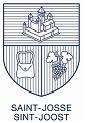 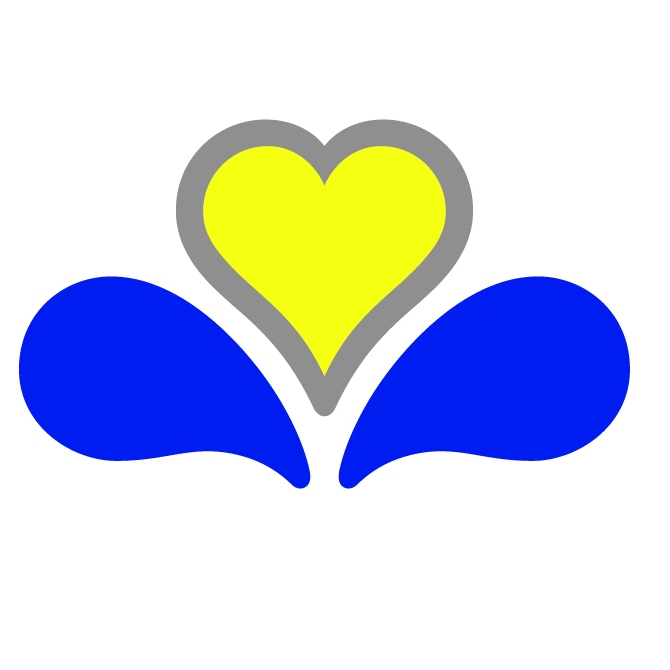 